Langbordoppsett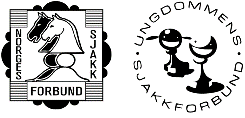 
Se sjakk.no for mer info: http://www.sjakk.no/lover-og-reglementer/kunnskap/systemer/rotasjonssystemet/ NAVN0102030405060708091011121314151617181920SUM1234567891011121314151617181920